		Curso 2018-2019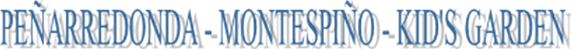 RUTA FERROL    -     OCTUBRE A MAYORecorrido entrada 07.30 Carretera de Castilla (frente Pizza Tutto ) 07.35 Carretera Alta del Puerto (Nº18)07.40 C/de la Iglesia (frente Club Roiba)07.42 C/ A Coruña (frente iglesia San Julian P.Bus) 07.45 Avda Esteiro (frente Club Raiolada)07.47 Avda Esteiro (glorieta diapason P.Bus) 07.50 C/Ernesto Gerrra da Cal (frente Jesus Babio)08.00 Pontedeume (Parada de bus)COLEGIOS Recorrido salida COLEGIOS 17.15 Pontedeume (Parada de bus)17.28 Carretera de Castilla – Freixeiro (altura rotonda Mercadona)17.38 Carretera Alta del Puerto (Nº18)17.41 C/de la Iglesia (frente Club Roiba) 17.42 C/A Coruña (frente Iglesia San Julian P.Bus)17.45 Avda Esteiro (frente Club Raiolada)17.47 Avda Esteiro (glorieta diapason P.Bus)17.52 C/Castelao – Odeon  - según niños17.56 C/Ernesto Guerra da Cal (frente Jesus Babio) 18.02 C/Castilla (frente Pizza Tutto) Horario Octubre – Mayo:        Entrada 09.00 horas y salida 16.30 horasHorario Septiembre  y Junio:  Entrada 09.00 horas y salida 15.00 horas 